                             St Brigid’s P.S. Dinner Menu            February 2024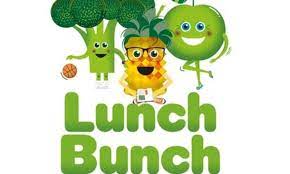 MondayTuesdayWednesdayThursdayFridayWEEK 1    19th February18th March15th April13th May10th June2nd September30th SeptemberBreaded Fish & Lemon MayoGarden Peas/Baked BeansChipped/ Baked PotatoesRaspberry Jelly & Two fruitsBeef BolognaiseSweetcorn/ BroccoliPasta Spirals/Mashed PotatoesChoolate & Orange CookieChicken Curry & Naan breadDiced Carrots /Green BeansNoodles / RiceFruit Sponge with CustardRoast GammonStuffing & Gravy Or Salmon & Creamy Tomato PastaBroccoli / Baton CarrotsMashed / Oven PotatoesPineapple DelightHot Dog / Veggie DogWith Tomato KetchupSpaghetti Hoops / Corn on the CobChipped / Mashed potatoesIce Cream & Mandarin OrangesWEEK 226th February25th March22nd April20th May17th June9th SeptemberGolden Crumbed Fish FingersBaked Beans / Garden PeasChipped / Baked PotatoHomemade Flakemeal BiscuitBeef BolognaiseSweetcorn/Diced Carrots / ColeslawOven Roasted Potato Wedges                     Rice /SaladMandarin Orange Sponge & CustardChicken curry Naan breadGarden peas & Baton CarrotsBoiled RiceMashed PotatoesArctic Roll & Peaches     Roast Chicken with Stuffing & GravyCabbage / Carrot /ParsnipMashed or Oven roast PotatoesHomemade Brownie & Orange WedgesChicken Goujons & Sweet Chilli DipSpaghetti Hoops / Corn on the CobChipped / Baby New PotatoesFruit Muffin with Pure Appple/Orange Juice    WEEK 34th March1st April29th April27th May24th June16th SeptemberGolden crumbed fish fingers Sweetcorn & Roasted PeppersChipped / Baked Potato / ColeslawIce cream with Pears & Chocolate SauceBeef Meatballs with Tomato & Basil SauceGreen Beans / Baton CarrotsSteamed Rice /Pasta SpiralsSticky Date Pudding & CustardHomemade Cottage PieSpring Greens / Roasted Butternut SquashOven Baked Potato Wedges/ Baked PotatoSummer Fruit CheesecakeRoast TurkeyStuffing & GravyTurnips/Carrots / CauliflowerMashed / Oven roast potatoesGolden Krispie SquareSchool ‘Chippy Day’Fish or Chicken Goujons/SausagesBaked Beans/ Mushy PeasChipped / Baby New PotatoesFrozen Fruit Yoghurt      WEEK 411th March8th April6th May3rd June26th August23rd SeptemberBaked Pork Sausages & GravyBaked Beans / Garden PeasChipped/Baked PotatoIce Cream & Two FruitsBBQ Pulled Pork Pizza WrapSweetcorn / Baton CarrotsBoiled RiceOven Roasted Garlic & Paprika WedgesJaffa Cake PotsBreaded Fish & Lemon MayoGarden Peas/Diced CarrotsMashed / Baby PotatoFruit Sponge & Custard           Roast PorkStuffing & GravyCauliflower/Broccoli/CarrotsMashed / Oven Roast PotatoFresh Fruit Salad/YoghurtBeef Burger / Bean Burger in Bap with OnionsCorn on the Cob/Pasta SaladChipped Potato / Steamed RiceLemon Shortbread & Melon Wedge 